К 100-летие Республики АдыгеяСохраняя историю районаАрхивные работники день за днем делают на первый взгляд незаметную, но очень нужную и важную работу – собирают в многотомных делах человеческую деятельность для будущих поколений.В минувшем году Кошехабльскому районному архиву исполнилось 70 лет. Свою работу он начал 13 июня 1951 года, как отдел райисполкома. Здесь хранятся документы, датируемые с 1948 года и единственные документы, сохранившиеся с момента освобождения Адыгеи от фашистов с 1943 года.Первым заведующим районным архивом был Б.У. Борсов (1951-1986гг.), его дело продолжила его дочь Ш.Б. Борсова. Уже в 1952 году было 97 учреждений, от которых поступали документы. Затем более тридцати лет архивом заведовала Зурет Джумальдиновна Патокова.За эти годы очень многое изменилось, архивное законодательство получило новое развитие, но незабываемым остался высокой государственный статус архивов. В феврале 1990 года по решению Кошехабльского районного Совета народных депутатов был образован архивный отдел исполнительного комитета района на базе государственного архива. И в целях обеспечения сохранности документов и защиты интересов и прав граждан Постановлением главы администрации района в октябре 1994 года создан объединенный межведомственный архив по личному составу при администрации района. А уже в апреле 2003 года отдел по делам архивов стал структурным подразделением администрации района, получил статус муниципальной службы в соответствии с Законом Республики Адыгея №165 и стал называться отделом по делам архивов администрации муниципального образования «Кошехабльский район», куда были переданы все документы ликвидированного к тому времени межведомственного архива, что составило 39 фондов, в количестве 7 435 единиц хранения.Во вновь созданном муниципальном архиве сегодня 154 фонда, которые составляют 25 476 единиц хранения. Ежегодно услугами архива пользуются граждане со всех концов бывшего СССР, поступают запросы из разных регионов России. Но основная доля запросов поступает от жителей района, и, конечно же, все они выполняются в срок.Отдел по делам архивов администрации МО «Кошехабльский район» строит свою работу в соответствии с годовым планом, который включает все основные вопросы деятельности: упорядочение документов в организациях, прием документов от организаций, составление описей, усовершенствование номенклатур, инструкции по делопроизводству. Пополнение архива в настоящее время осуществляется за счет 25 действующих учреждений, организаций и предприятий района. Также большое внимание уделяется учету документов, созданию и развитию научно-справочного аппарата. Кроме описей и номенклатур есть в отделе наблюдательные дела и дела фондов, где хранятся исторические справки, приказы, постановления, распоряжения о создании экспертной комиссии в организациях. Также ведутся журналы по упорядочению, приему фотодокументов, исполнению запросов граждан социально-правового характера.Благодаря усилиям преданных своей профессии людей, архивное дело успешно развивается в муниципалитете, и неустанно пишется летопись Кошехабльского района.Э. АПАЗАОВА, заведующая отделом по делам архивов администрации МО  «Кошехабльский район».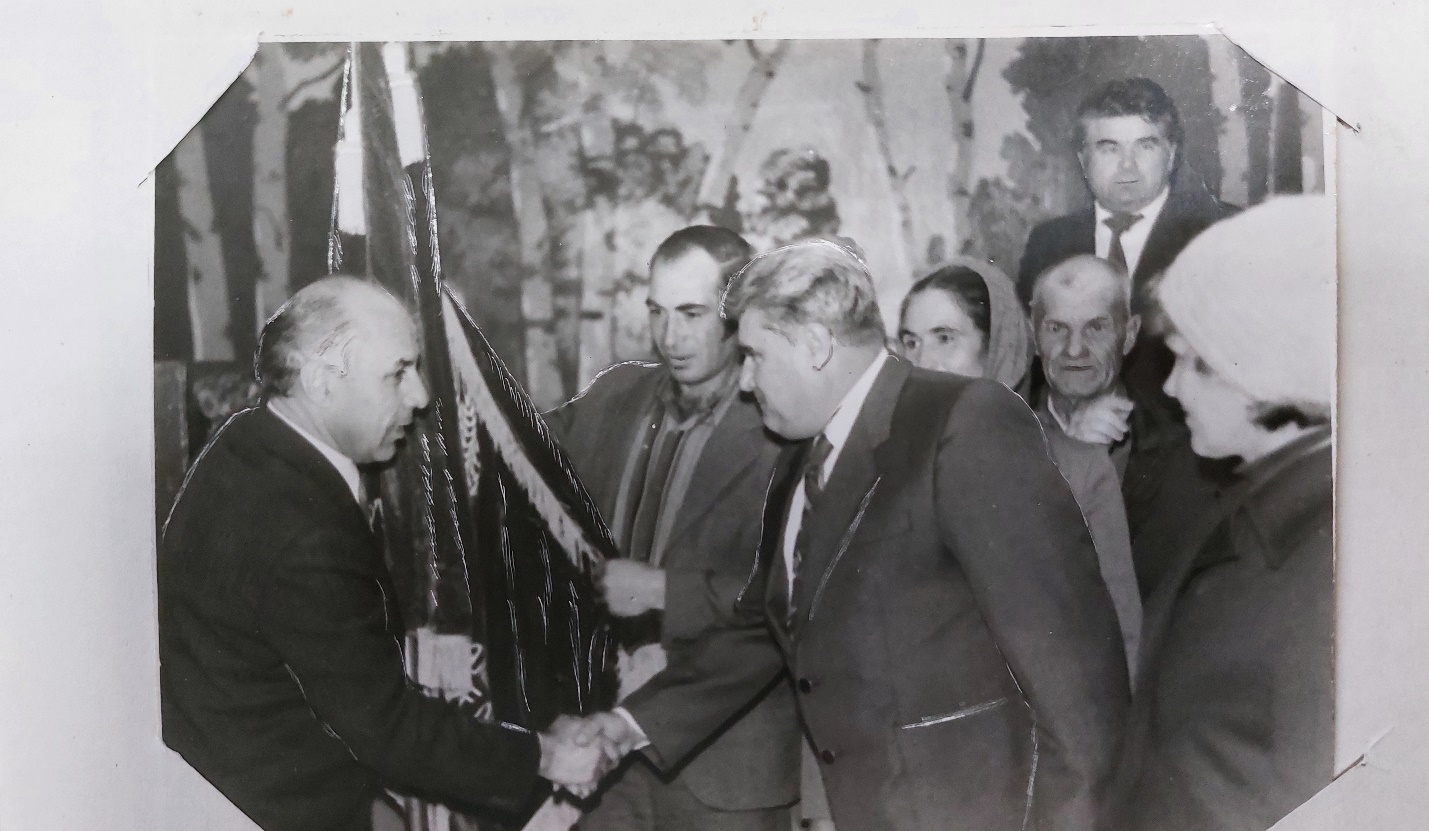 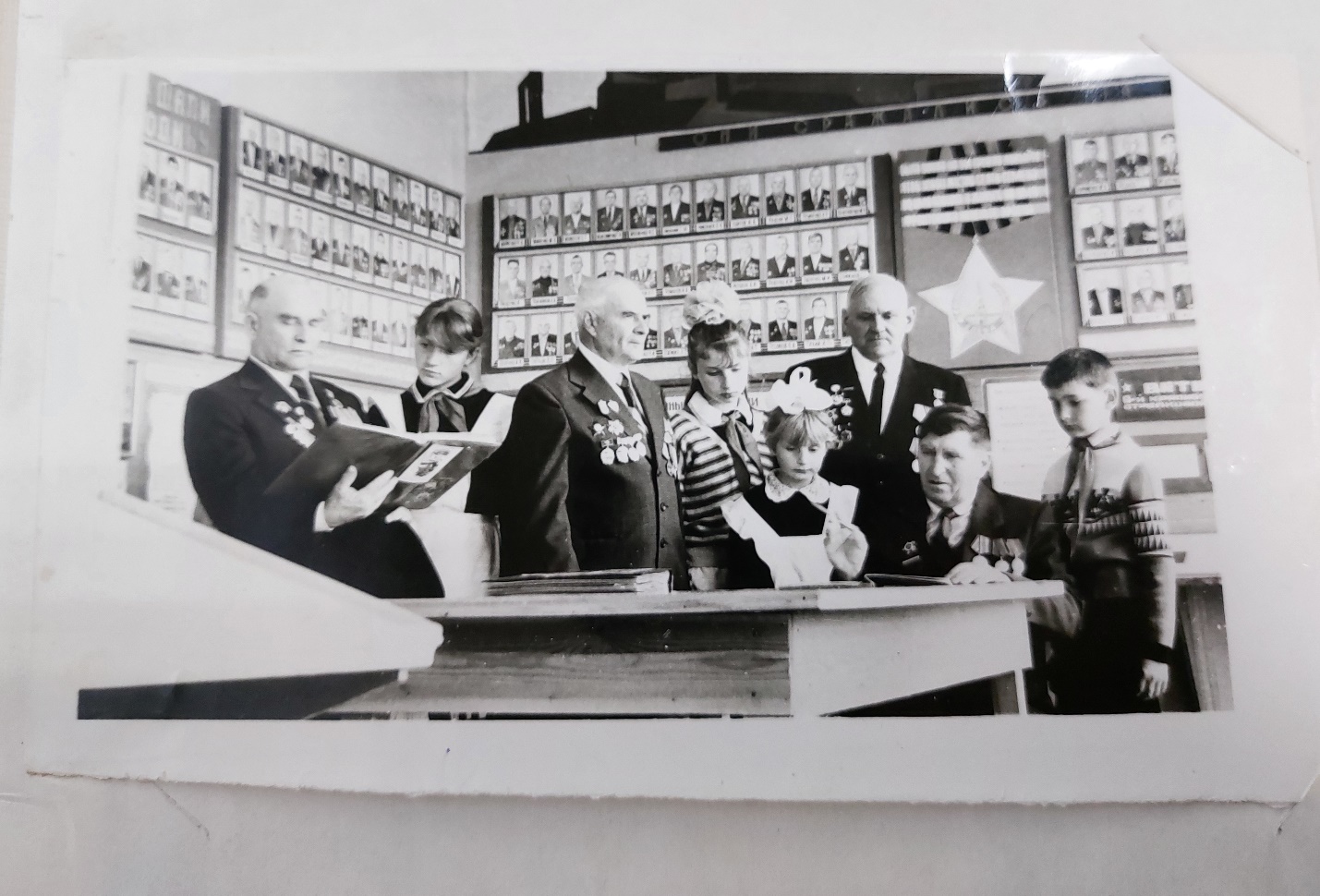 